   HARISHCHANDRAPUR COLLEGE MINORITY HOSTEL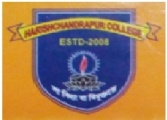                                       P.O.- PIPLA, DIST.- MALDA,  PIN- 732125                               APPLICATION FORM FOR MINORITY STUDENT/OTHERTo be filled by the Student:Name(In capital Letter):   2.  Father’s Name :  Mother’s  Name :                                  4. Date of Birth :                 5. Sex(tick the box)                                 Male                                 Female      6. Year of Admission in College:        7. Class in which reading :       8. Date of Admission in College : 9.  Fees Paid :                                         10. Address in full :                     ..............................................                                                                                         .........................................                                                                                                                            Signature of the Guardian                                                                                               Signature of Candidate  ....................................................................................................................................................................................................                                                                                             Student copyName:  ..................................................................                            Roll No. .....................                      Class ............................Registration No. ..................................................      Session ................................................                                                                                                              Signature & date  of receiving officer with seal                             Paste a colour photo of the studentVill.-                                                                       P.O.-  P.S.-                                                                       Dist.-      Pin.-                                                                       Mob.-  For office use onlyCollege Roll No......................                                      Hostel Admission ID ...........................    date:  Signature of Principal/TIC                                                                         Signature of Hostel Superintendent